Publicado en Marbella (Málaga) el 18/11/2019 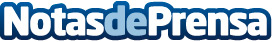 Lovit Charter ofrece una nueva experiencia en barco en MarbellaUna manera diferente de descubrir la exclusiva Marbella. Subir a bordo de unos de los barcos Lovit CharterDatos de contacto:Lovit Charter+34 692 364 352Nota de prensa publicada en: https://www.notasdeprensa.es/lovit-charter-ofrece-una-nueva-experiencia-en Categorias: Andalucia Entretenimiento Nautica http://www.notasdeprensa.es